Ponavljanje brojeva do 10Upute: napravite broj iz plastelina, stavite odgovarajući broj kuglica od plastelina u tablice ili koristite kamenčiće, bonbone…Isto možete učenicima nacrtati na papir ili isprintajte.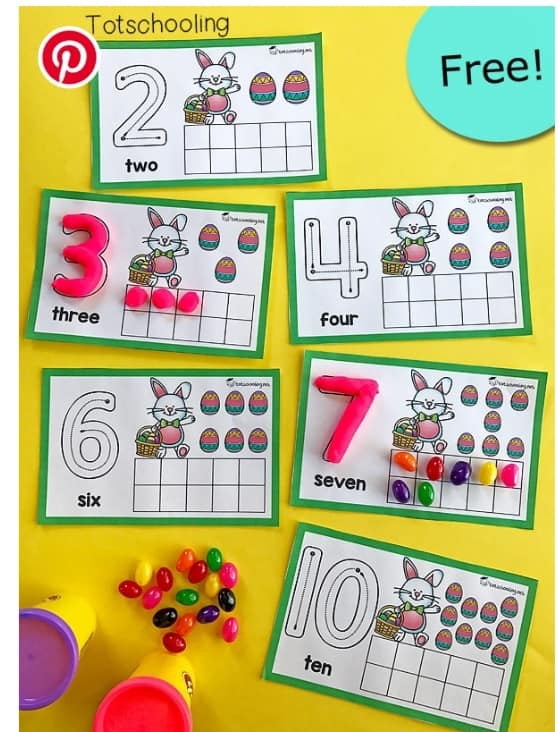 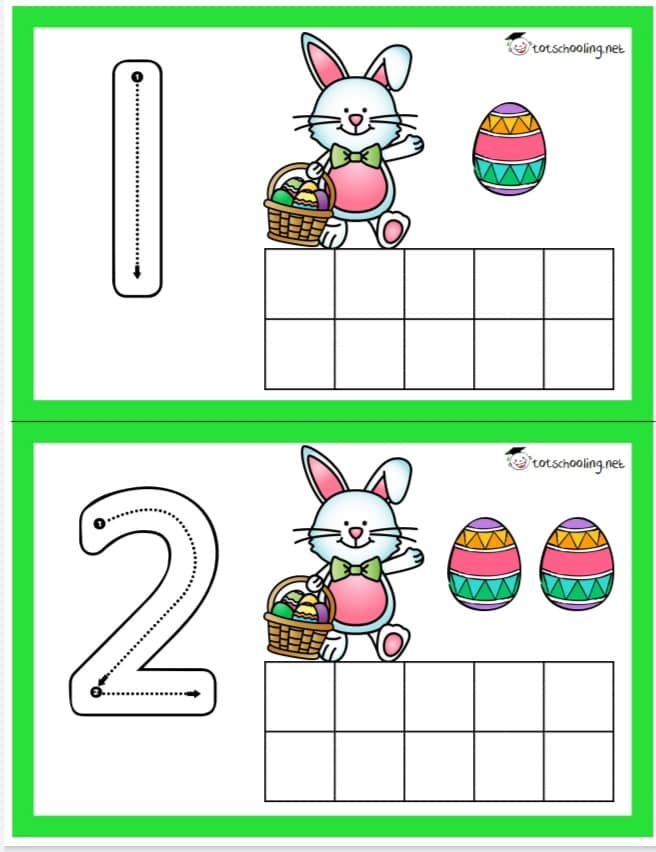 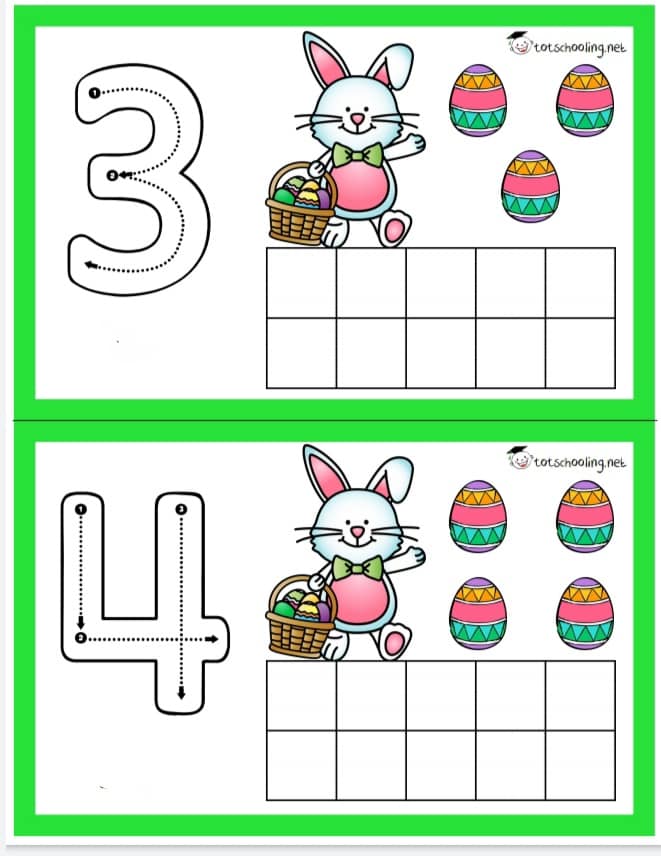 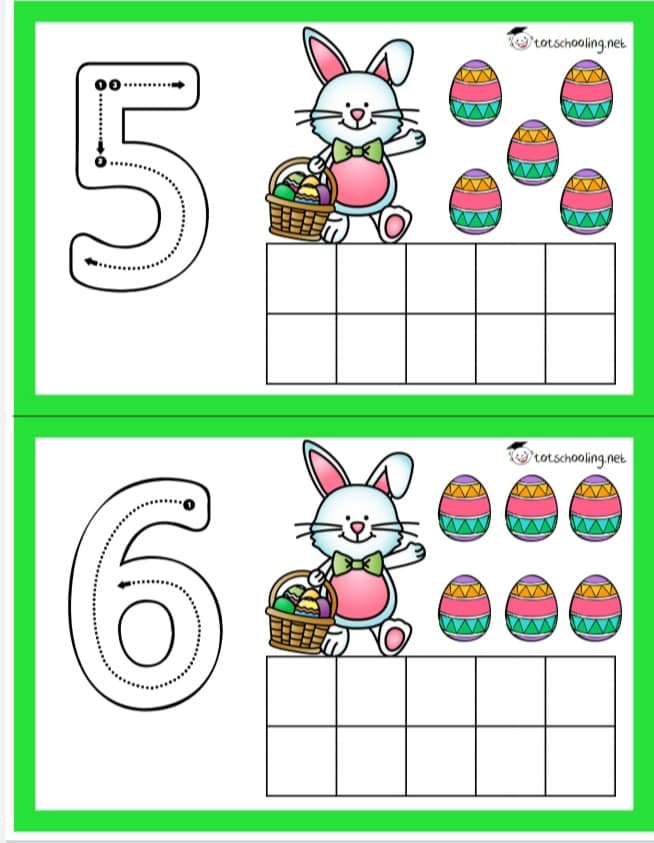 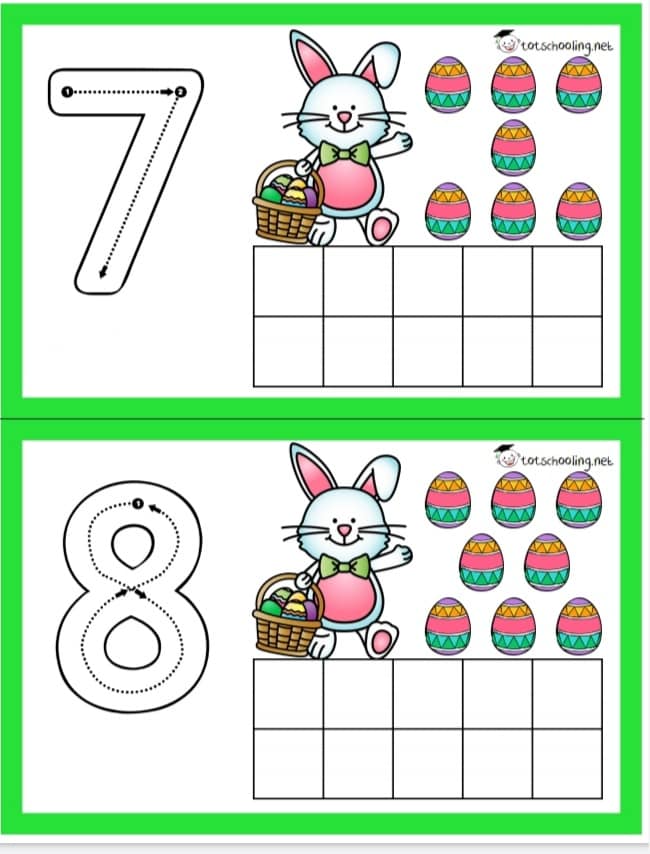 Foto: totschooling.net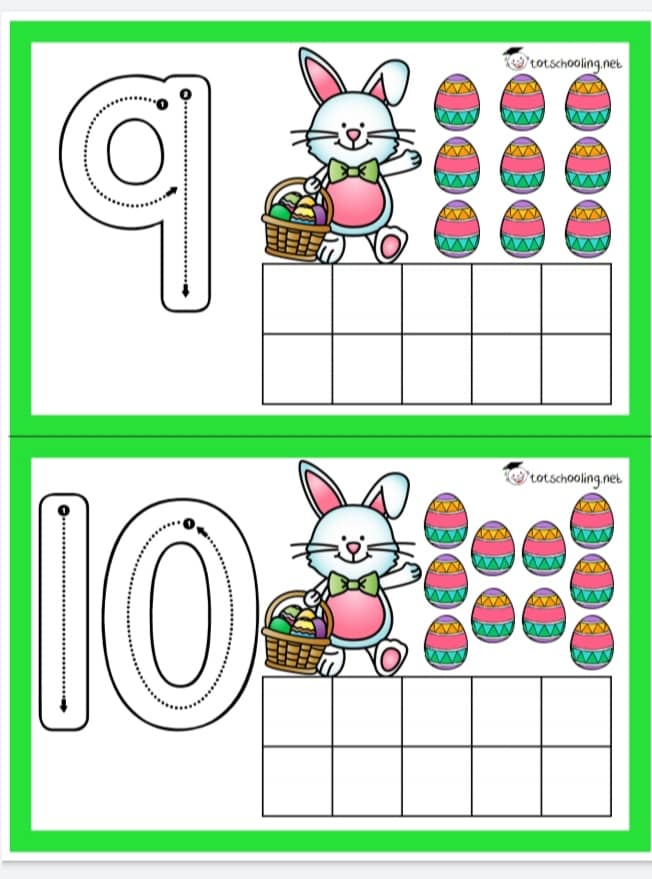 